くすりのしおり内服剤2018年09月改訂より詳細な情報を望まれる場合は、担当の医師または薬剤師におたずねください。また、医療専門家向けの「添付文書情報」が医薬品医療機器総合機構のホームページに掲載されています。薬には効果（ベネフィット）だけでなく副作用（リスク）があります。副作用をなるべく抑え、効果を最大限に引き出すことが大切です。そのために、この薬を使用される患者さんの理解と協力が必要です。薬には効果（ベネフィット）だけでなく副作用（リスク）があります。副作用をなるべく抑え、効果を最大限に引き出すことが大切です。そのために、この薬を使用される患者さんの理解と協力が必要です。商品名:ピルシカイニド塩酸塩カプセル25mg「タナベ」主成分:ピルシカイニド塩酸塩水和物(Pilsicainide hydrochloride hydrate)剤形:キャップが淡青色不透明、ボディが白色不透明のカプセル剤シート記載:（表）ピルシカイニド塩酸塩25mg「タナベ」、ピルシカイニド塩酸塩、25、TG403（裏）Pilsicainide Hydrochloride25、ピルシカイニド塩酸塩25mg「タナベ」、不整脈治療剤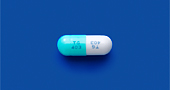 この薬の作用と効果についてNaチャネル抑制作用により、心臓の刺激伝導系の異常を抑制して不整脈を改善します。通常、頻脈性不整脈の治療に用いられます。この薬の作用と効果についてNaチャネル抑制作用により、心臓の刺激伝導系の異常を抑制して不整脈を改善します。通常、頻脈性不整脈の治療に用いられます。次のような方は使う前に必ず担当の医師と薬剤師に伝えてください。・以前に薬を使用して、かゆみ、発疹などのアレルギー症状が出たことがある。うっ血性心不全、房室ブロック、洞房ブロックがある。・妊娠または授乳中・他に薬などを使っている（お互いに作用を強めたり、弱めたりする可能性もありますので、他に使用中の一般用医薬品や食品も含めて注意してください）。次のような方は使う前に必ず担当の医師と薬剤師に伝えてください。・以前に薬を使用して、かゆみ、発疹などのアレルギー症状が出たことがある。うっ血性心不全、房室ブロック、洞房ブロックがある。・妊娠または授乳中・他に薬などを使っている（お互いに作用を強めたり、弱めたりする可能性もありますので、他に使用中の一般用医薬品や食品も含めて注意してください）。用法・用量（この薬の使い方）・あなたの用法・用量は((　　　　　　　　　　　　　　　　　　　　　　　　　　　:医療担当者記入))・通常、成人は1回2カプセル（主成分として50mg）を1日3回服用します。年齢・症状により適宜増減され、重症または効果不十分な場合には、1日9カプセル（225mg）まで増量されることがあります。必ず指示された服用方法に従ってください。・飲み忘れた場合は、気がついた時にできるだけ早く飲んでください。ただし、次に飲む時間が近い場合は、忘れた分は飲まないで1回分を飛ばしてください。絶対に2回分を一度に飲んではいけません。・誤って多く飲んだ場合は医師または薬剤師に相談してください。・医師の指示なしに、自分の判断で飲むのを止めないでください。用法・用量（この薬の使い方）・あなたの用法・用量は((　　　　　　　　　　　　　　　　　　　　　　　　　　　:医療担当者記入))・通常、成人は1回2カプセル（主成分として50mg）を1日3回服用します。年齢・症状により適宜増減され、重症または効果不十分な場合には、1日9カプセル（225mg）まで増量されることがあります。必ず指示された服用方法に従ってください。・飲み忘れた場合は、気がついた時にできるだけ早く飲んでください。ただし、次に飲む時間が近い場合は、忘れた分は飲まないで1回分を飛ばしてください。絶対に2回分を一度に飲んではいけません。・誤って多く飲んだ場合は医師または薬剤師に相談してください。・医師の指示なしに、自分の判断で飲むのを止めないでください。生活上の注意・めまいなどがあらわれることがありますので、自動車の運転など、危険を伴う機械の操作に従事する際には注意してください。生活上の注意・めまいなどがあらわれることがありますので、自動車の運転など、危険を伴う機械の操作に従事する際には注意してください。この薬を使ったあと気をつけていただくこと（副作用）主な副作用として、胸部不快感、胃痛、吐き気、口渇、頭痛、めまい、発疹などが報告されています。このような症状に気づいたら、担当の医師または薬剤師に相談してください。まれに下記のような症状があらわれ、[　]内に示した副作用の初期症状である可能性があります。このような場合には、使用をやめて、すぐに医師の診療を受けてください。・動悸、息切れ、めまい [心室細動、心室頻拍（Torsades de pointesを含む）、洞停止、完全房室ブロック、失神、心不全]・皮膚や白目が黄色くなる、全身けん怠感、食欲不振 [肝機能障害]・尿量減少、むくみ、頭痛 [急性腎不全]以上の副作用はすべてを記載したものではありません。上記以外でも気になる症状が出た場合は、医師または薬剤師に相談してください。この薬を使ったあと気をつけていただくこと（副作用）主な副作用として、胸部不快感、胃痛、吐き気、口渇、頭痛、めまい、発疹などが報告されています。このような症状に気づいたら、担当の医師または薬剤師に相談してください。まれに下記のような症状があらわれ、[　]内に示した副作用の初期症状である可能性があります。このような場合には、使用をやめて、すぐに医師の診療を受けてください。・動悸、息切れ、めまい [心室細動、心室頻拍（Torsades de pointesを含む）、洞停止、完全房室ブロック、失神、心不全]・皮膚や白目が黄色くなる、全身けん怠感、食欲不振 [肝機能障害]・尿量減少、むくみ、頭痛 [急性腎不全]以上の副作用はすべてを記載したものではありません。上記以外でも気になる症状が出た場合は、医師または薬剤師に相談してください。保管方法 その他・乳幼児、小児の手の届かないところで、直射日光、高温、湿気を避けて保管してください。・薬が残った場合、保管しないで廃棄してください。廃棄については受け取った薬局や医療機関に相談してください。保管方法 その他・乳幼児、小児の手の届かないところで、直射日光、高温、湿気を避けて保管してください。・薬が残った場合、保管しないで廃棄してください。廃棄については受け取った薬局や医療機関に相談してください。医療担当者記入欄      　　　　　　　　年　　　月　　　日医療担当者記入欄      　　　　　　　　年　　　月　　　日